Faculty Submitting:  Allison KellySpecify here whether “Pre” or “End” of Unit and the Unit #:  End Unit 9Notes from the author:I don’t know that we should use all of these in one assignment but I figured the more we have in the bank we can switch them out or group them if they become compromised.**Difficult problem; maybe should included a link to a “guided solution” or “video solution”Should we link to the portion in the textbook for each of these problems? Like a hyperlink that says “Learn More About This”LO: Sketch and interpret phase diagrams – normal boiling point, critical point, triple pointLO: Sketch and interpret phase diagrams – normal boiling point, critical point, triple pointUnit 9_ Question 1
**Canvas Question Type: FormulaQuestion Text:  A piece of ice sitting on a hot sidewalk on a hot summer day will eventually melt and then evaporate. If the ice weighs [mass] g, how much energy would be required (in kJ) to melt the ice and vaporize the ice cube?Formula: (mass/18.015*6.02)+(mass/18.015*40.7)+(mass*4.184*100/1000)Mass: 30-50 g, 1 decimal placeRead Morehttps://openstax.org/books/chemistry-2e/pages/10-3-phase-transitions#CNX_Chem_10_03_HeatCurve Unit 9_ Question 2Canvas Question Type: FormulaQuestion Text: The enthalpy of fusion (ΔHfus) for aluminum is 8.66 kJ/mol. How much energy (in kJ) is released when [mass] kg of liquid aluminum solidifies?Note: Although heat "released" is symbolically negative, please insert a positive value below for the heat.Formula:(mass*1000/26.981*8.66)Mass: 0.5-3.5, 2 decimal placesRead Morehttps://openstax.org/books/chemistry-2e/pages/10-3-phase-transitions#CNX_Chem_10_03_Evap Unit 9_ Question 3Canvas Question Type: FormulaA common technique for forming metal electrodes on electronic devices is evaporation in a vacuum. In this technique the metal is melted in a heat resistant boat and then vaporized, eventually landing onto the desired surface. How much energy in Joules is required to vaporize [mass] g of liquid gold? The enthalpy of vaporization (ΔHvap) for gold is 310.9 kJ/mol.Formula: mass/196.966*310.9*1000Mass: 2-6, 2 decimal placesRead Morehttps://openstax.org/books/chemistry-2e/pages/10-3-phase-transitions#CNX_Chem_10_03_Evap Unit 9_ Question 4Canvas Question Type: Numeric Answer
Question GROUP4aThe following graph indicates the vapor pressure of a liquid as a function of temperature. What is the normal boiling point of this liquid? (Do NOT include units in the answer box)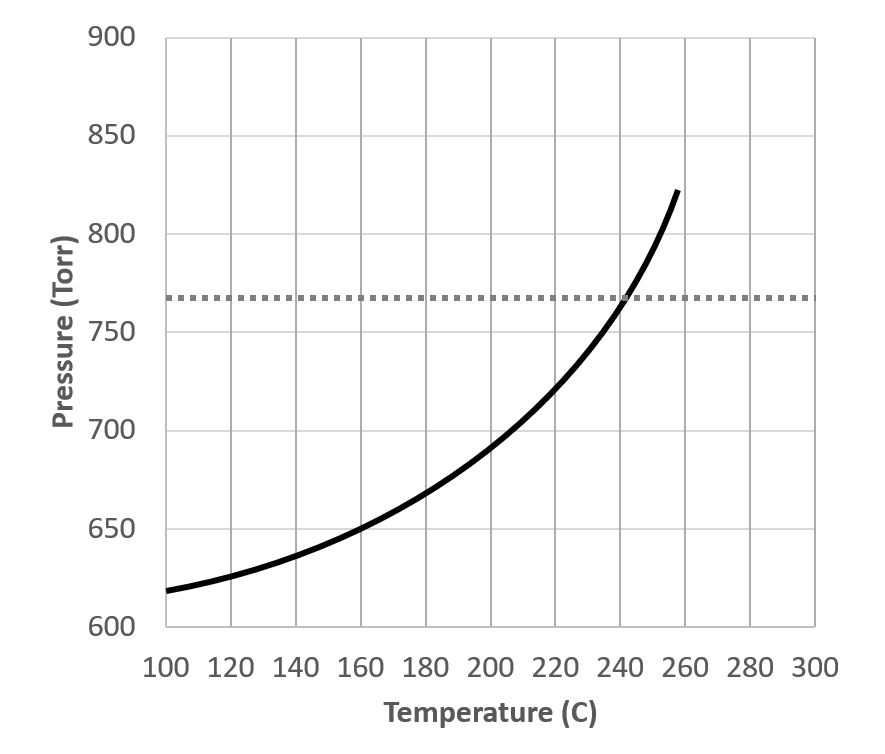 ALT TEXT:  The figure represents a graph with an upward curving line. The x axis is Temperature in degrees C from 100 to 300. The y axis is Pressure in Torr from 600 to 900. There is a horizontal dashed line at approximately 760 torr, which appears to intersect with the curving line at 240 torr.Answer: 239-2454bThe following graph indicates the vapor pressure of a liquid as a function of temperature. What is the normal boiling point of this liquid? (Do NOT include units in the answer box)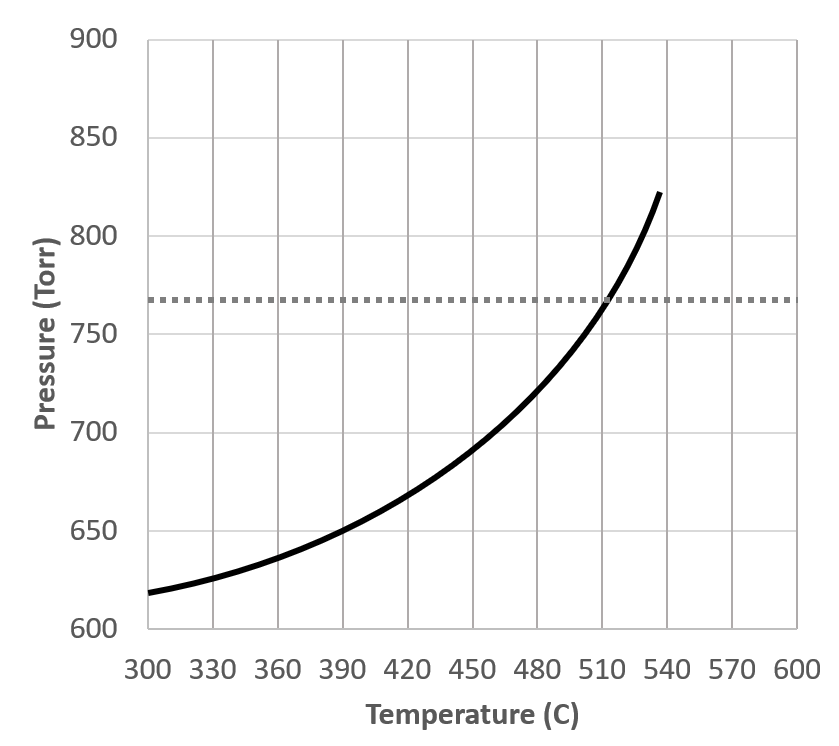 ALT TEXT: The figure represents a graph with an upward curving line. The x axis is Temperature in degrees C from 300 to 600. The y axis is Pressure in Torr from 600 to 900. There is a horizontal dashed line at approximately 760 torr, which appears to intersect with the curving line at 510 torr.Answer: 509-515Read Morehttps://openstax.org/books/chemistry-2e/pages/10-3-phase-transitions#CNX_Chem_10_03_VapPress2 Unit 9_ Question 5Canvas Question Type: Numeric Answer
Question GROUP5aThe following graph indicates the vapor pressure of a liquid as a function of temperature. What is the boiling point of this liquid on the top of a mountain at roughly 1600 feet of elevation where the atmospheric pressure is 650 torr? (Do NOT include units in the answer box)ALT TEXT: The figure represents a graph with an upward curving line. The x axis is Temperature in degrees C from 100 to 300. The y axis is Pressure in Torr from 600 to 900. There is a horizontal dashed line at approximately 760 torr, which appears to intersect with the curving line at 240 torr.Answer : 160Margin: +/- 15bThe following graph indicates the vapor pressure of a liquid as a function of temperature. What is the boiling point of this liquid on the top of a mountain at roughly 1600 feet of elevation where the atmospheric pressure is 650 torr? (Do NOT include units in the answer box)ALT TEXT: The figure represents a graph with an upward curving line. The x axis is Temperature in degrees C from 300 to 600. The y axis is Pressure in Torr from 600 to 900. There is a horizontal dashed line at approximately 760 torr, which appears to intersect with the curving line at 510 torr.Answer: 390Margin +/- 1Read Morehttps://openstax.org/books/chemistry-2e/pages/10-3-phase-transitions#CNX_Chem_10_03_VapPress2 Unit 9_ Question 6Canvas Question Type: Multiple Drop DownsLabel the sections on the following heating curve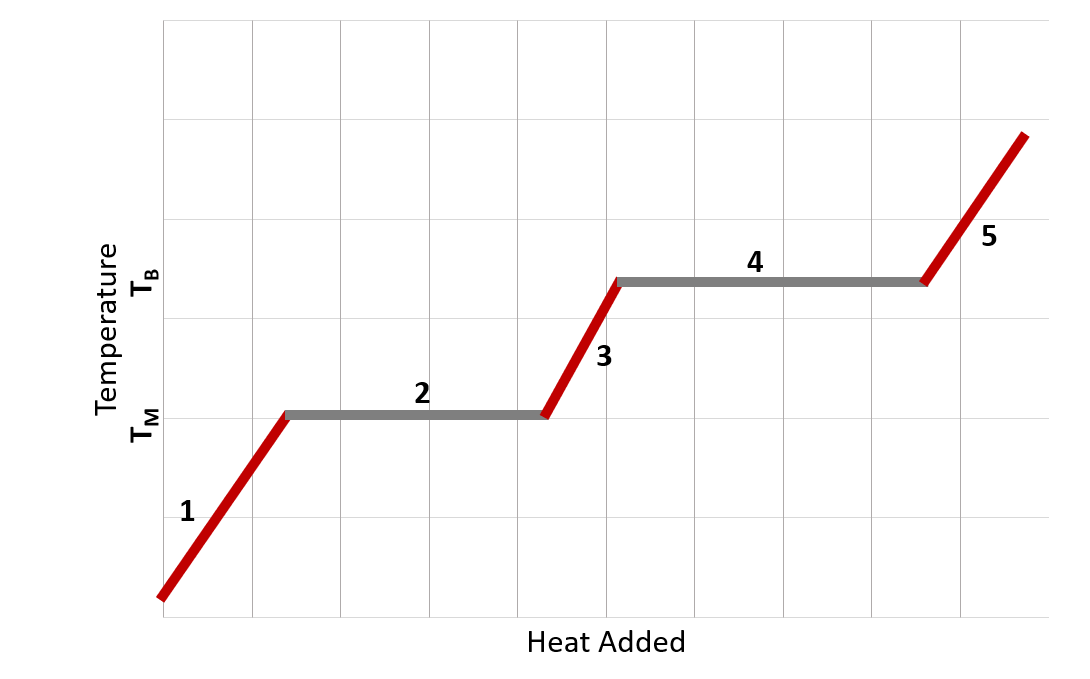 ALT TEXT: The figure shows a general heating curve. The y axis is labelled temperature, with Tm and Tb indicated. The x axis is labelled heat added. Each segment is labelled. The segment labelled 1 is increasing with a positive slope. The second segment is a plateau at Tm on the y axis. The third segment is increasing with a positive slope. The fourth segment is a plateau at Tb. The fifth segment is increasing with a positive slope.[DropOne][DropTwo][DropThree][DropFour][DropFive]DropOneCorrect: Increasing TemperatureWrong: Decreasing Temperature
Melting
Freezing
Vaporization
CondensationDropTwoCorrect: Melting Wrong: Decreasing Temperature
Increasing Temperature
Freezing
Vaporization
CondensationDropThreeCorrect: Increasing TemperatureWrong: Decreasing Temperature
Melting
Freezing
Vaporization
CondensationDropFourCorrect: Vaporization Wrong: 
Increasing Temperature
Decreasing Temperature
Melting
Freezing
CondensationDropFiveCorrect: Increasing TemperatureWrong: Decreasing Temperature
Melting
Freezing
Vaporization
CondensationRead Morehttps://openstax.org/books/chemistry-2e/pages/10-3-phase-transitions#CNX_Chem_10_03_HeatCurve Unit 9_ Question 7Canvas Question Type: Multiple ChoiceQUESTION GROUP7aOn the following phase diagram, Point A is ________.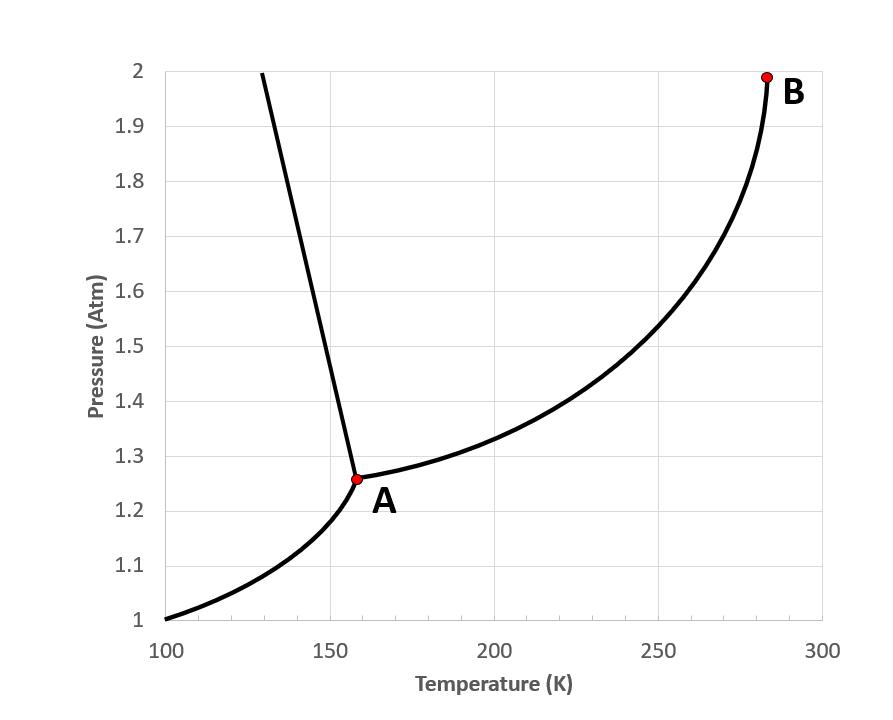 ALT TEXT: The figure shows a general Y shaped phase diagram. The y axis is pressure in atm. The x axis is temperature in K. The point where all three lines converged is labelled A. The point to the upper right end of the Y is labelled B.Correct Answer: triple pointWrong Answers:
critical point
normal boiling point
normal melting point
7bOn the following phase diagram, Point B is ________.ALT TEXT: The figure shows a general Y shaped phase diagram. The y axis is pressure in atm. The x axis is temperature in K. The point where all three lines converged is labelled A. The point to the upper right end of the Y is labelled B. Correct Answer: critical pointWrong Answers:
triple point
normal boiling point
normal melting pointRead Morehttps://openstax.org/books/chemistry-2e/pages/10-4-phase-diagrams Unit 9_ Question 8Canvas Question Type: Matching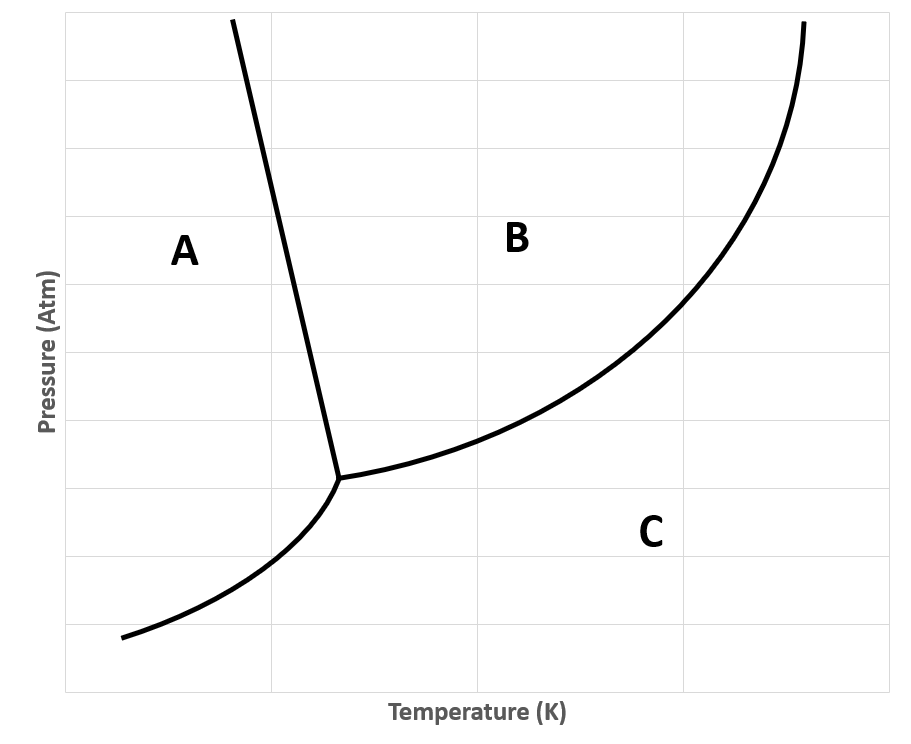 ALT TEXT: The figure represents a general Y shaped phase diagram. The x axis is labelled Temperature in kelvin. The y axis is labelled pressure in atm. The segment of the diagram at low temperatures and mid to high pressure is labelled A. The segment of the diagram at mid temperatures and high pressures is labelled B. The segment of the diagram at high temperatures and low pressures is labelled C.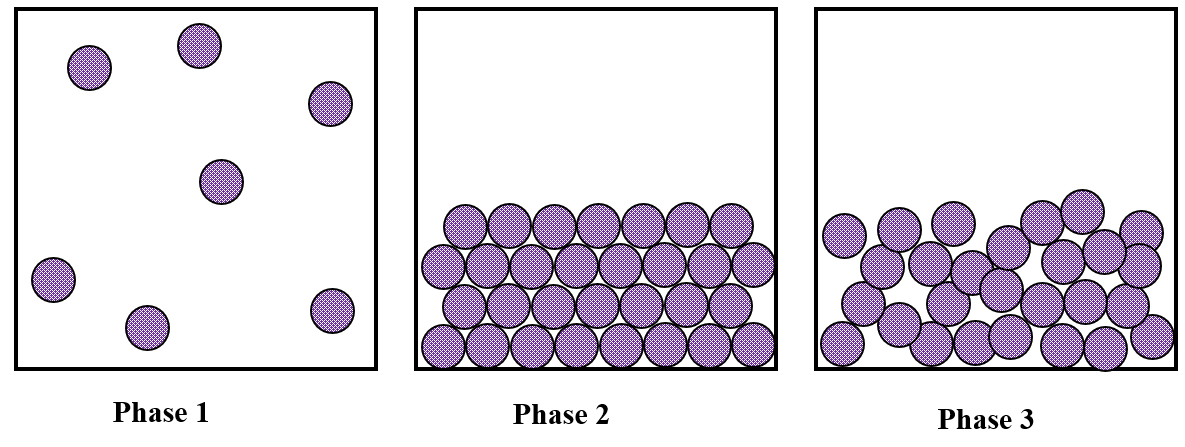 ALT TEXT: The figure shows three boxes. The left box is labelled Phase 1 and shows circles spread throughout the box randomly. The middle box is labelled Phase 2 and shows circles arranged uniformly at the bottom of the box. The right box is labelled Phase 3 and shows circles arranged overlapping each other at the bottom of the box.Match the phases pictured with the area in the phase diagram that they representPhase 1 – CPhase 2 – APhase 3 – B Read Morehttps://openstax.org/books/chemistry-2e/pages/10-4-phase-diagrams Unit 9_ Question 9Canvas Question Type: Multiple Drop DownsGiven the following phase diagram: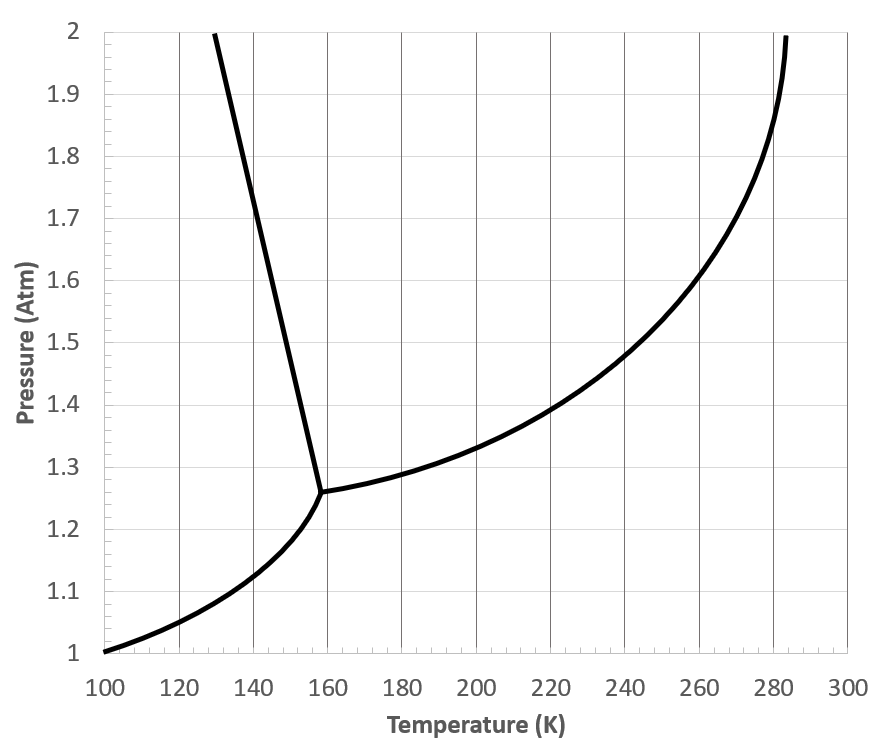 ALT TEXT: The figure shows a phase diagram with a general Y shape. The y axis is in pressure, atm from 1 to 2 in 0.1 increments. The x axis is in temperature K from 100 to 300. The point where all three lines converge seems to be between 1.2 and 1.3 atm and 140 and 160 K. The top of the left line sits between 120 and 140 K and 2 atm. The top of the right line is between 280 and 300 K at 2 atmWhat phase transition occurs in each of the following cases.Increasing temperature from 120 K to 180 K at 1.5 atm. [DropOne]Increasing pressure from 1.4 atm to 1.9 atm at 140 K [DropTwo]Decreasing temperature from 160 K to 120 K at 1.1 atm [DropThree]Increasing pressure from 1.3 atm to 1.6 atm at 240 K [DropFour]DropOneCorrect Answer: MeltingWrong Answers:
Freezing
Vaporization
Condensation
Sublimation
DepositionDropTwoCorrect Answer: MeltingWrong Answers:
Freezing
Vaporization
Condensation
Sublimation
DepositionDropThreeCorrect Answer: Deposition Wrong Answers:
Freezing
Vaporization
Condensation
Sublimation
Melting
DropFourCorrect Answer: Condensation Wrong Answers:
Freezing
Vaporization
Melting
Sublimation
DepositionRead Morehttps://openstax.org/books/chemistry-2e/pages/10-4-phase-diagrams LO: Identify molecular/ion interactions based upon structures – hydrogen bonding, dipole-dipole and London Dispersion ForcesLO: Identify molecular/ion interactions based upon structures – hydrogen bonding, dipole-dipole and London Dispersion ForcesUnit 9_ Question 10Canvas Question Type: Multiple AnswersSelect all of the IMFs that the following molecule experiences.SF6Correct Answers:
London Dispersion Forces

Wrong Answers: 
Dipole-dipole
Hydrogen Bonding
Ion-Dipole
Read Morehttps://openstax.org/books/chemistry-2e/pages/10-1-intermolecular-forces Unit 9_ Question 11Canvas Question Type: Multiple AnswersSelect all of the IMFs that the following molecule experiences.C8H16Correct Answers:
London Dispersion Forces

Wrong Answers: 
Dipole-dipole
Hydrogen Bonding
Ion-DipoleRead Morehttps://openstax.org/books/chemistry-2e/pages/10-1-intermolecular-forces Unit 9_ Question 12Canvas Question Type: Multiple AnswersSelect all of the IMFs that the following molecule experiences.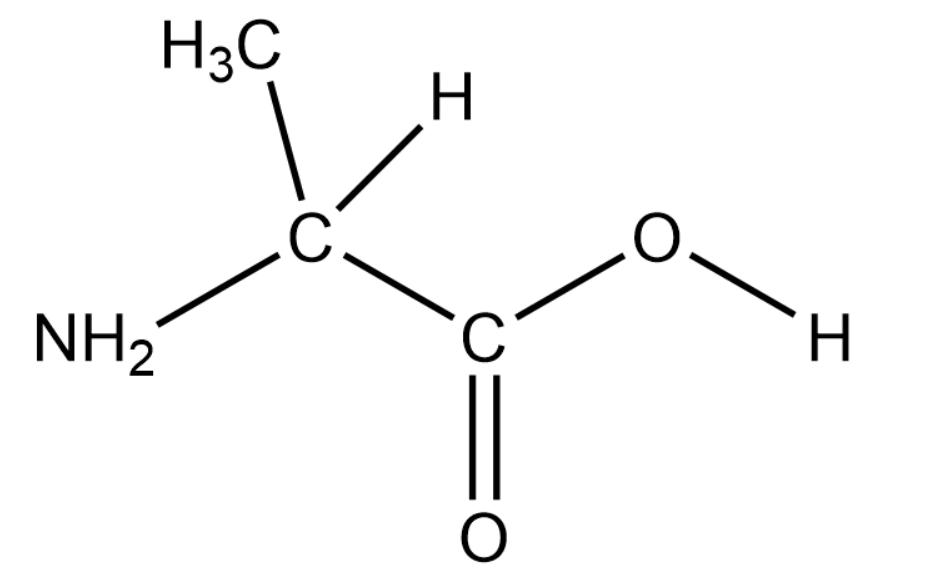 ALT TEXT: The figure illustrates a formula with the following structure: A chain of three carbon atoms, the leftmost carbon has three single bonds to H. The second carbon has a single bond to H and a single bond to a Nitrogen (which has two H atoms bonded). The third carbon has a double bond to oxygen and a single bond to an O H group.Correct Answers:
London Dispersion Forces
Dipole-dipole
Hydrogen Bonding

Wrong Answers: 
Ion-DipoleRead Morehttps://openstax.org/books/chemistry-2e/pages/10-1-intermolecular-forces Unit 9_ Question 13Canvas Question Type: Multiple ChoiceWhich of the following molecules is most likely to be a gas at room temperature? Correct Answer: C3H8Wrong Answers:C3H7OH
C5H12
C5H11OHRead Morehttps://openstax.org/books/chemistry-2e/pages/10-1-intermolecular-forces Unit 9_ Question 14Canvas Question Type: MatchingRank the following molecules from lowest viscosity to highest viscosityLowest Viscosity C4H8C3H7NH2C8H17OHHighest ViscosityRead Morehttps://openstax.org/books/chemistry-2e/pages/10-1-intermolecular-forces Unit 9_ Question 15Canvas Question Type: Multiple ChoiceFor which of the following pairings is the substance with the higher melting point listed firstNH3 and CH4CH4 and C2H4CH3CH2CH2NH2 and CH3CH2CH2CH3Correct Answer: I and IIIWrong Answer:
I and II
I, II and III
II and III
I only
II only
III onlyRead Morehttps://openstax.org/books/chemistry-2e/pages/10-1-intermolecular-forces Unit 9_ Question 16Canvas Question Type: Multiple Drop DownIdentify whether the following processes involve intramolecular or intermolecular forcesWine ferments in an barrel [DropOne]
Sugar dissolves when stirred into coffee [DropTwo]
Dropping bleach on a shirt removes the color [DropThree]
Yeast in warm water forms bubbles [DropFour]
The windshield fogs up in winter [DropFive]DropOneCorrect Answer: intramolecular
Wrong Answer: intermolecularDropTwoCorrect Answer: intermolecular
Wrong Answer: intramolecularDropThreeCorrect Answer: intramolecular
Wrong Answer: intermolecularDropFourCorrect Answer: intramolecular
Wrong Answer: intermolecularDropFiveCorrect Answer: intermolecular
Wrong Answer: intramolecularRead Morehttps://openstax.org/books/chemistry-2e/pages/10-1-intermolecular-forces Unit 9_ Question 17Canvas Question Type: Multiple ChoiceConsider the following statements:“Molecule A has a higher surface tension than Molecule B.”
“Molecule C has a higher vapor pressure than Molecule B.”Which molecule will have the lowest melting point? Correct Answer: Molecule C
Wrong Answers: 
Molecule A
Molecule B
Not enough information to tellRead Morehttps://openstax.org/books/chemistry-2e/pages/10-1-intermolecular-forces LO: Prepare solutions and calculate solution concentration using molarity, molality, weight percent, mole fractionLO: Prepare solutions and calculate solution concentration using molarity, molality, weight percent, mole fractionUnit 9_ Question 18Canvas Question Type: Formula AnswerWhat is the molality of a solution when [mass] g of KMnO4 is dissolved in [vol] mL of water (assume the density of water is 0.999 g/mL?Answer: (mass/158.034)/(vol*0.999/1000)mass: 60-80, one decimal place
vol: 500-900, zero decimal placesRead MoreUnit 9_ Question 19Canvas Question Type: Formula AnswerWhat is the mole fraction of solute when [moleth] mols of ethanol is added to [molsw] mols of water?Answer: moleth/(moleth+molsw)moleth: 0.5-2.5, two decimal place
molesw: 3-10, one decimal placeRead Morehttps://openstax.org/books/chemistry-2e/pages/11-4-colligative-properties Unit 9_ Question 20
**Canvas Question Type: Formula AnswerWhat is the molality of an aqueous solution of glucose, C6H12O6, that is [molar] M? Assume the density of the solution is [density] g/mLmolar/(((density*1000)-(Molar*180.156))/1000)Read Morehttps://openstax.org/books/chemistry-2e/pages/11-4-colligative-properties Unit 9_ Question 21
**Canvas Question Type: Formula AnswerA given cup of coffee contains [conc] g/mL of caffeine (C8H10N4O2). What is the mole fraction of caffeine in a cup of coffee? (The density of water is 0.983g/mL at 60 °C)(conc/194.19)/(conc/194.19+1.00*0.983/18.015)Conc: 0.338-0.422; 3 decimal placesRead Morehttps://openstax.org/books/chemistry-2e/pages/11-4-colligative-properties Unit 9_ Question 22Canvas Question Type: Formula AnswerIn lab, your spectrophotometer has a maximum detection limit of [A] M. The solution you want to measure has a concentration of [B] M, so you measure out [vol] mL and dilute it to [volb] mL. What is the final concentration of your solution?Answer: B*vol/volbA: 1.0-1.5, one decimal
B: 2-4, one decimal
vol: 25-50, one decimal
volb: 150-500, one decimal Read Morehttps://openstax.org/books/chemistry-2e/pages/3-3-molarity Unit 9_ Question 23Canvas Question Type: Formula AnswerWhat is the mass percent of sugar in a beverage if [massj] g of the drink contains [mass] g of sugar? mass/(massj)*100massj: 450-650, one decimalmass: 20-40, one decimalRead Morehttps://openstax.org/books/chemistry-2e/pages/3-4-other-units-for-solution-concentrations 